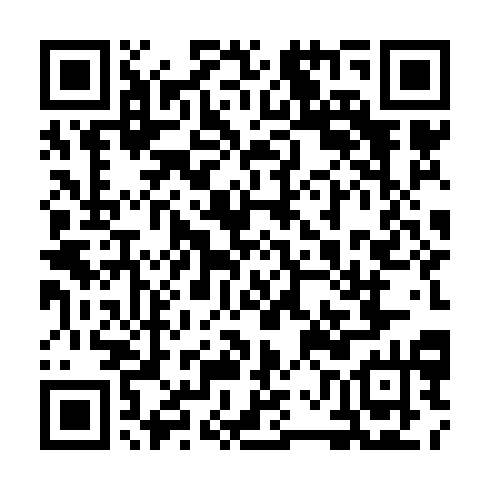 Ramadan times for Okcheon County, South KoreaMon 11 Mar 2024 - Wed 10 Apr 2024High Latitude Method: NonePrayer Calculation Method: Muslim World LeagueAsar Calculation Method: ShafiPrayer times provided by https://www.salahtimes.comDateDayFajrSuhurSunriseDhuhrAsrIftarMaghribIsha11Mon5:215:216:4612:404:006:346:347:5412Tue5:195:196:4512:394:016:356:357:5513Wed5:185:186:4312:394:016:356:357:5614Thu5:175:176:4212:394:026:366:367:5715Fri5:155:156:4112:394:026:376:377:5816Sat5:145:146:3912:384:036:386:387:5917Sun5:125:126:3812:384:036:396:398:0018Mon5:105:106:3612:384:036:406:408:0119Tue5:095:096:3512:374:046:416:418:0220Wed5:075:076:3312:374:046:426:428:0321Thu5:065:066:3212:374:046:426:428:0322Fri5:045:046:3012:374:056:436:438:0423Sat5:035:036:2912:364:056:446:448:0524Sun5:015:016:2812:364:056:456:458:0625Mon5:005:006:2612:364:066:466:468:0726Tue4:584:586:2512:354:066:476:478:0827Wed4:564:566:2312:354:066:486:488:0928Thu4:554:556:2212:354:076:486:488:1029Fri4:534:536:2012:344:076:496:498:1130Sat4:524:526:1912:344:076:506:508:1231Sun4:504:506:1712:344:076:516:518:131Mon4:484:486:1612:344:086:526:528:142Tue4:474:476:1412:334:086:536:538:153Wed4:454:456:1312:334:086:536:538:164Thu4:434:436:1212:334:086:546:548:175Fri4:424:426:1012:324:086:556:558:186Sat4:404:406:0912:324:096:566:568:197Sun4:394:396:0712:324:096:576:578:208Mon4:374:376:0612:324:096:586:588:229Tue4:354:356:0512:314:096:596:598:2310Wed4:344:346:0312:314:096:596:598:24